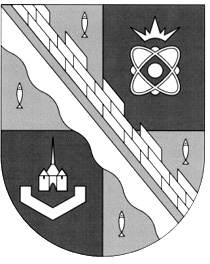 администрация МУНИЦИПАЛЬНОГО ОБРАЗОВАНИЯ                                        СОСНОВОБОРСКИЙ ГОРОДСКОЙ ОКРУГ ЛЕНИНГРАДСКОЙ ОБЛАСТИКОМИТЕТ ФИНАНСОВРАСПОРЯЖЕНИЕот 12.02.2024 № 7-рО внесении изменений в распоряжение комитета финансов от 25.03.2019 № 12-р «Об утверждении порядка составления и ведения кассового плана исполнения бюджета Сосновоборского городского округа»В соответствии со статьями 215.1 и 217.1 Бюджетного кодекса Российской Федерации в целях обеспечения сбалансированности бюджета Сосновоборского городского округа (далее местного бюджета) в процессе его исполнения, полного и своевременного выполнения денежных обязательств главными распорядителями бюджетных средств и получателями средств местного бюджета в текущем финансовом году, определения правил составления и ведения кассового плана исполнения местного бюджета, а также состава и сроков представления главными распорядителями и получателями средств местного бюджета, главными администраторами доходов, главными администраторами источников финансирования дефицита бюджета сведений, необходимых для составления и ведения кассового плана в текущем финансовом году:Изложить Порядок составления и ведения кассового плана исполнения бюджета Сосновоборского городского округа в новой редакции согласно приложению к настоящему распоряжению. 2.  Бюджетному отделу (Блекловой Е.Е.) довести данное распоряжение до главных распорядителей бюджетных средств Сосновоборского городского округа Ленинградской области.3. Настоящее распоряжение вступает в силу с момента подписания.4. Контроль за исполнением настоящего распоряжения возложить на заместителя председателя комитета, начальника бюджетного отдела Блеклову Е.Е.Председатель комитета финансов                                                                          Т.Р.ПоповаИсп.: Фунгуева Яна Андреевнат.(81369)2-21-76экономист бюджетного отделаСОГЛАСОВАНО:Главный специалист-юрисконсульт_________________ Н.И. Погребняк «____»_____________2024 г.Приложение к распоряжению от 12.02.2024 № 7-рУТВЕРЖДЁНраспоряжением Комитета финансов Сосновоборского городского округаот 25 марта 2019 года № 12-р(приложение)ПОРЯДОКсоставления и  ведения кассового плана
исполнения бюджета Сосновоборского городского округаОсновные положения.Настоящий Порядок составления и ведения кассового плана исполнения бюджета Сосновоборского городского округа (далее – Порядок) разработан в соответствии со статьями 215.1 и 217.1 Бюджетного кодекса Российской Федерации, статьей 112 Положения о бюджетном процессе в Сосновоборском городском округе, утвержденного решением Совета депутатов Сосновоборского городского округа от 20.11.2007 № 143 «Об утверждении «Положения о бюджетном процессе в Сосновоборском городском округе», и устанавливает правила составления и ведения комитетом финансов Сосновоборского городского округа (далее – комитет финансов) кассового плана исполнения бюджета Сосновоборского городского округа (далее – кассовый план), а также сроки представления сведений, необходимых для составления и ведения кассового плана.Составление и ведение кассового плана осуществляется комитетом финансов Сосновоборского городского округа  на основании:- показателей кассового плана по доходам (далее - кассовый план по доходам), формируемых в порядке, предусмотренном главой 2 настоящего Порядка, по форме приложений 5, 8 к настоящему Порядку;- показателей кассового плана по расходам (далее - кассовый план по расходам), формируемых в порядке, предусмотренном главой 2 настоящего Порядка, по форме приложения 6, 9 к настоящему Порядку;- показателей кассового плана по источникам финансирования дефицита местного бюджета, формируемых в порядке, предусмотренном главой 2 настоящего Порядка, по форме приложения 7, 10 к настоящему Порядку; - решения совета депутатов о бюджете Сосновоборского городского округа на очередной финансовый год и плановый период  (далее – решение о бюджете);- сводной бюджетной росписи бюджета Сосновоборского городского округа (далее – сводная роспись), утвержденной на очередной финансовый год руководителем комитета финансов.Составление и ведение кассового плана местного бюджета осуществляются комитетом финансов с использованием Комплексной системы автоматизации исполнения бюджета и управления бюджетным процессом - Автоматизированный Центр Контроля исполнения бюджета ("АЦК - Финансы") (далее – Автоматизированный комплекс).2. Составление кассового планаКассовый план составляется комитетом финансов на текущий финансовый год с помесячной детализацией нарастающим итогом (по состоянию на 1 квартал, 1 полугодие, 9 месяцев и год) по форме согласно приложению 1 к настоящему Порядку.Кассовый план составляется на основании следующих электронных документов (далее – ЭД):- ЭД «Кассовый план по доходам»;- ЭД «Кассовый план по расходам»;- ЭД «Кассовый план по источникам».Сроки формирования и представления ЭД в целях составления кассового плана, структурные подразделения комитета финансов, курирующие соответствующие направления, ответственные за обработку ЭД, указанных в пункте 2.2, приведены в Приложении 3 к настоящему Порядку.Кассовый план составляется в объеме бюджетных ассигнований, утвержденных решением о бюджете на текущий год, за исключением бюджетных ассигнований по расходам, установленных пунктом 2.5 настоящего Порядка.В состав показателей кассового плана не включаются:- уплата государственной пошлины;- исполнение судебных актов, вступивших в законную силу, по искам к Сосновоборскому городскому округу;- резервный фонд администрации Сосновоборского городского округа Ленинградской области.- расходы на исполнение муниципальных гарантий Сосновоборского городского округа, в том числе за счет источников финансирования дефицита бюджета Сосновоборского городского округа;- средства, иным образом зарезервированные в составе утвержденных решением о бюджете бюджетных ассигнований.Превышение или уменьшение итоговых показателей кассового плана не допускается, за исключением выплат, установленных пунктом 2.5 настоящего Порядка.Кассовый план формируется сектором доходов комитета финансов и представляется на утверждение руководителю комитета финансов (уполномоченному лицу) не позднее 7 (седьмого) рабочего дня со дня доведения комитетом финансов до главных распорядителей бюджетных средств (далее – ГРБС), главных администраторов источников внутреннего финансирования дефицита местного бюджета (далее – ГАИФ) соответствующих показателей сводной бюджетной росписи.Данные для составления кассового плана в части расходов бюджета Сосновоборского городского округа сектор доходов комитета финансов запрашивает у бюджетного отдела комитета финансов.Руководитель комитета финансов (уполномоченное лицо):- утверждает кассовый план, если проект кассового плана является сбалансированным;- принимает решение о мерах, обеспечивающих сбалансированность кассового плана, если проект кассового плана не является сбалансированным.2.8.1. Меры, обеспечивающие сбалансированность кассового плана:а) оперативная корректировка показателей проекта кассового плана;б) утверждение и доведение до ГРБС предельных объемов финансирования в соответствии с разделом 3 настоящего Порядка;в) корректировка предельного объема денежных средств в части операций по управлению остатками средств на едином счете местного бюджета.3. Утверждение и доведение предельных объемов финансирования3.1. При выборе меры, обеспечивающей сбалансированность кассового плана согласно подпункту б) пункта 2.8.1 настоящего Порядка, формирование предельных объемов финансирования осуществляется структурными подразделениями комитета финансов, курирующими соответствующие направления, на основании ЭД «Предельные объемы финансирования» (далее - ЭД ПОФ).3.2. Бюджетный отдел комитета финансов осуществляет свод показателей предельных объемов финансирования, сформированных структурными подразделениями комитета финансов, курирующими соответствующие направления, для утверждения руководителем комитета финансов (уполномоченным лицом).3.3. ГРБС не позднее 2 (двух) рабочих дней с даты поступления ЭД ПОФ осуществляет уточнение показателей кассового плана по расходам на сумму утвержденных показателей ЭД ПОФ.3.4. ЭД ПОФ формируется в Автоматизированном комплексе с указанием даты начала и даты окончания действия.4. Ведение кассового плана4.1. Ведение кассового плана осуществляется посредством внесения в него изменений на основании следующих ЭД:- ЭД «Изменение кассового плана по доходам»;- ЭД «Изменение кассового плана по расходам»;- ЭД «Изменение кассового плана по источникам».4.2. Сроки формирования и представления ЭД в целях ведения кассового плана, структурные подразделения комитета финансов, курирующие соответствующие направления, ответственные за обработку ЭД, указанных в пункте 4.1, особенности заполнения ЭД приведены в Приложении 4 к настоящему Порядку.4.3. Уточненный кассовый план формируется сектором доходов по форме приложения 1 к Порядку и представляется на утверждение руководителю комитета финансов (уполномоченному лицу) не позднее 5 (пятого) рабочего дня месяца, следующего за отчетным.Утверждение уточненного кассового плана осуществляется с учетом требований пункта 2.8 настоящего Порядка.4.4. Показатели уточненного кассового плана за месяцы, предшествующие текущему, указываются в объеме фактических поступлений в местный бюджет, расходов местного бюджета. Неиспользованный остаток кассового плана по расходам отчетного периода указывается отдельно в виде справочной информации.4.5. Внесение изменений в кассовый план по доходам бюджета Сосновоборского городского округа осуществляется в следующих случаях:- внесение изменений в решение о бюджете;- изменения Главными администраторами доходов (далее – ГАД) помесячного распределения сумм доходов в пределах годовой суммы плановых показателей поступлений доходов в бюджет Сосновоборского городского округа на текущий финансовый год.В случае отклонения в отчетном периоде фактических поступлений по одному или нескольким видам доходов бюджета Сосновоборского городского округа от соответствующего показателя, предусмотренного прогнозом поступлений по доходам бюджета Сосновоборского городского округа, на величину более 15 процентов, ГАД представляет в сектор доходов комитета финансов пояснительную записку с отражением причин указанного отклонения не позднее 15-го числа месяца, следующего за отчетным периодом.4.6. Внесение изменений в кассовый план по расходам бюджета Сосновоборского городского округа осуществляется в следующих случаях:- изменение прогноза перечислений по инициативе ГРБС;- внесение изменений в сводную бюджетную роспись бюджета Сосновоборского городского округа (решение о бюджете).4.7. Увеличение (уменьшение) объема прогнозируемых перечислений по расходам текущего месяца по инициативе ГРБС осуществляется на основании письменного обращения ГРБС с обязательным указанием:- причины внесения изменений в кассовый план по расходам;- сумм изменений объема прогнозируемых перечислений по месяцам.4.8. Увеличение (уменьшение) объема прогнозируемых перечислений по расходам по инициативе ГРБС осуществляется в течение 5 (пяти) рабочих дней со дня представления ГРБС уточненных сведений о помесячном распределении перечислений по расходам в комитет финансов.4.9. Направление письменного обращения в соответствии с пунктом 4.7 настоящего Порядка не требуется в случае увеличения (уменьшения) объема прогнозируемых перечислений по расходам текущего месяца в отношении расходов:- на выплату заработной платы, начислений на оплату труда и удержаний из заработной платы;- выплат по публичным нормативным обязательствам, включенным в утвержденный правовым актом представительного органа Перечень публичных нормативных обязательств;- налогов, сборов и иных обязательных платежей в бюджетную систему Российской Федерации;- расходов, источником финансового обеспечения которых являются средства, предоставляемые из областного бюджета.4.10. Внесение изменений в кассовый план, не влекущих изменения объема прогнозируемых перечислений по расходам текущего месяца и будущих периодов, осуществляется ГРБС в соответствии с пунктом 2.1 Приложения 4 настоящего Порядка.4.11. Корректировка прогноза перечислений по расходам по мере доведения (изменения) главными распорядителями средств областного бюджета предельных объемов финансирования (лимитов бюджетных обязательств) осуществляется ГРБС в течение 10 (десяти) рабочих дней после получения уведомления по расчетам между бюджетами.4.12. Внесение изменений ГРБС в показатели кассового плана прошедших периодов не допускается.4.13. Бюджетный отдел комитета финансов осуществляет проверку представленных документов на соответствие следующим требованиям:- наличие письменного обращения, оформленного в соответствии с требованиями пункта 4.7 настоящего Порядка;- иные требования настоящего Порядка.4.14. Уточнение прогноза перечислений и поступлений по источникам осуществляется в следующих случаях:- внесение изменений в сводную бюджетную роспись бюджета Сосновоборского городского округа (решение о бюджете Сосновоборского городского округа);- изменение прогноза перечислений и поступлений по источникам по инициативе ГАИФ.5. Подготовка и представление отчетности об исполнениикассового плана5.1. Сектор доходов комитета финансов ежемесячно по итогам работы за истекший период текущего финансового года осуществляет подготовку информации об исполнении кассового плана.5.2. В состав информации об исполнении кассового плана включаются:- информация об исполнении кассового плана по форме согласно Приложению 2 к настоящему Порядку; данные об исполнении кассового плана в части расходов бюджета Сосновоборского городского округа сектор доходов комитета финансов запрашивает у бюджетного отдела комитета финансов;- справка о поступлении доходов в бюджет Сосновоборского городского округа;- справка о финансировании из областного бюджета;- информация о муниципальном долге Сосновоборского городского округа.5.3. Информация, указанная в пункте 5.2 настоящего Порядка, представляется руководителю комитета финансов (уполномоченному лицу).Приложение 1к Порядку составления и ведениякассового плана исполнениябюджета Сосновоборского городского округаКассовый план исполнения бюджета Сосновоборского городского округа на _____ год* Столбец указывается только при составлении уточненного кассового плана. Указывается неиспользованная сумма кассового плана за истекший период с 01 января текущего года по последнее число месяца, предшествующего месяцу составления уточненного кассового плана.Приложение 2к Порядку составления и ведениякассового плана исполнениябюджета Сосновоборского городского округаИнформация об исполнении кассового плана исполнения бюджетаСосновоборского городского округана _______ год   за ___________тыс. руб.Приложение 3к Порядку составления и ведениякассового плана исполнениябюджета Сосновоборского городского округаПРАВИЛАФОРМИРОВАНИЯ, ПРЕДСТАВЛЕНИЯ И ОБРАБОТКИ ДОКУМЕНТОВВ ЦЕЛЯХ СОСТАВЛЕНИЯ КАССОВОГО ПЛАНАПриложение 4к Порядку составления и ведениякассового плана исполнениябюджета Сосновоборского городского округаПРАВИЛАФОРМИРОВАНИЯ, ПРЕДСТАВЛЕНИЯ И ОБРАБОТКИ ДОКУМЕНТОВВ ЦЕЛЯХ ВЕДЕНИЯ КАССОВОГО ПЛАНА--------------------------------<*> При формировании ЭД "Изменение кассового плана по расходам" в поле "Основание" указывается одно из следующих значений:- внесение изменений по инициативе ГРБС;- внесение изменений в СБР;- внесение изменений в решение о бюджете.Приложение 5к Порядку составления и ведениякассового плана исполнениябюджета Сосновоборского городского округаЕдиница измерения: руб.Приложение 6к Порядку составления и ведениякассового плана исполнениябюджета Сосновоборского городского округаПриложение 7к Порядку составления и ведениякассового плана исполнениябюджета Сосновоборского городского округаПомесячное распределение поступлений и перечислений по источникам финансирования дефицита местного бюджетана 20__ годЕдиница измерения: руб.Приложение 8к Порядку составления и ведениякассового плана исполнениябюджета Сосновоборского городского округаЕдиница измерения: руб.Приложение 9к Порядку составления и ведениякассового плана исполнениябюджета Сосновоборского городского округаПриложение 10к Порядку составления и ведениякассового плана исполнениябюджета Сосновоборского городского округаЗаявка на внесение изменений в помесячное распределение поступлений и перечислений по источникам финансирования дефицита местного бюджетав 20__ годуЕдиница измерения: руб.НаименованиеКод строкиянварьфевральНеиспользованный остаток на __.__.*мартИтого 1 кварталапрельмайиюньИтого 1 полугодиеиюльавгустсентябрьИтого 9 месяцевоктябрьноябрьдекабрьИтого за год12345678910111213141516171819Остатки на едином счете местного бюджета на начало месяца, в т.ч.0100Средства местного бюджета0110Средства казначейских счетов0120Поступления в местный бюджет, всего:0200Привлечение средств с казначейских счетов0210Доходы местного бюджета0220Поступления источников финансирования дефицита местного бюджета - всего0230из них: привлечение муниципальных внутренних заимствований0231Перечисления по расходам местного бюджета, всего:0300Расходы местного бюджета0310Возврат средств на казначейские счета0320Перечисления источников финансирования дефицита местного бюджета0330из них: погашение муниципальных внутренних заимствований0331Руководитель комитета финансов (уполномоченное лицо)Руководитель комитета финансов (уполномоченное лицо)Руководитель комитета финансов (уполномоченное лицо)(подпись)(расшифровка подписи)(расшифровка подписи)(расшифровка подписи)Начальник бюджетного отдела (уполномоченное лицо)Начальник бюджетного отдела (уполномоченное лицо)Начальник бюджетного отдела (уполномоченное лицо)(подпись)(расшифровка подписи)(расшифровка подписи)(расшифровка подписи)Исполнитель(должность)(подпись)(расшифровка подписи)(телефон)"___" ____________ 20__ г."___" ____________ 20__ г."___" ____________ 20__ г."___" ____________ 20__ г."___" ____________ 20__ г."___" ____________ 20__ г."___" ____________ 20__ г."___" ____________ 20__ г.НаименованиеКод строкиСумма исполнения кассового плана с 1 января по отчетный месяц (нарастающим итогом)Сумма исполнения кассового плана за отчетный месяцСумма по кассовому плану на отчетный месяцПроцент исполнения кассового плана за отчетный месяцСумма исполнения кассового плана с 1 января по текущий месяц (нарастающим итогом)1234567Остатки на едином счете местного бюджета на начало месяца, в т.ч.0100Средства местного бюджета0110Средства казначейских счетов0120- Поступления в местной бюджет, всего:0200- в т.ч. доходы местного бюджета0210- поступления источников финансирования дефицита местного бюджета0220из них: привлечение муниципальных заимствований и иные поступления по источникам0221- привлечение средств с казначейских счетов0222Перечисления по расходам местного бюджета, всего:0300- расходы местного бюджета0310- перечисления из источников финансирования дефицита местного бюджета0320из них: погашение муниципальных заимствований0321- возврат средств на казначейские счета0322Исполнитель(должность)(подпись)(расшифровка подписи)(телефон)"__" ______ 20__ г."__" ______ 20__ г."__" ______ 20__ г."__" ______ 20__ г."__" ______ 20__ г."__" ______ 20__ г."__" ______ 20__ г."__" ______ 20__ г."__" ______ 20__ г.N п/пНаименование операцииСтатус ЭДОтветственный исполнительСрок представления/исполнения1. Составление кассового плана по доходам1. Составление кассового плана по доходам1. Составление кассового плана по доходам1. Составление кассового плана по доходам1. Составление кассового плана по доходам1.1.Формирование сведений о помесячном распределении поступления доходов в местный бюджет на очередной финансовый год и представление их на бумажном носителе по форме согласно приложению 5 к настоящему Порядку в комитет финансов -Главный администратор доходовне позднее 25 декабря предшествующего финансового года1.2.Формирование и обработка ЭД "Кассовый план по доходам""Обработка завершена"Сектор доходов комитета финансовв течение 6 (шести) рабочих дней со дня представления сведений о помесячном распределении поступления доходов в КФ2. Составление кассового плана по расходам2. Составление кассового плана по расходам2. Составление кассового плана по расходам2. Составление кассового плана по расходам2. Составление кассового плана по расходам2.1.Формирование сведений о помесячном распределении перечислений по расходам местного бюджета на очередной финансовый год и представление их на бумажном носителе по форме согласно приложению 6 к настоящему Порядку в комитет финансов -ГРБСне позднее 25 декабря предшествующего финансового года2.2.Формирование и обработка ЭД "Кассовый план по расходам""Обработка завершена"Бюджетный отдел комитета финансовв течение 6 (шести) рабочих дней со дня представления сведений о помесячном распределении перечислений по расходам в КФ3. Составление кассового плана по источникам финансирования дефицита бюджета3. Составление кассового плана по источникам финансирования дефицита бюджета3. Составление кассового плана по источникам финансирования дефицита бюджета3. Составление кассового плана по источникам финансирования дефицита бюджета3. Составление кассового плана по источникам финансирования дефицита бюджета3.1.Формирование сведений о помесячном распределении поступлений и перечислений по источникам финансирования дефицита местного бюджета на очередной финансовый год и представление их на бумажном носителе по форме согласно приложению 7 к настоящему Порядку в комитет финансов-ГАИФне позднее 25 декабря предшествующего финансового года3.2.Формирование и обработка ЭД "Кассовый план по источникам""Обработка завершена"Сектор доходов комитета финансовв течение 6 (шести) рабочих дней со дня представления сведений о помесячном распределении перечислений поступлений и перечислений по источникам финансирования дефицита местного бюджета в КФN п/пНаименование операцииСтатус ЭДОтветственный исполнительСрок представления/исполненияПримечание1. Ведение кассового плана по доходам1. Ведение кассового плана по доходам1. Ведение кассового плана по доходам1. Ведение кассового плана по доходам1. Ведение кассового плана по доходам1. Ведение кассового плана по доходам1.1.Формирование уточненных сведений о помесячном распределении соответствующих доходов в местный бюджет на текущий финансовый год и представление их на бумажном носителе по форме согласно приложению 8 к настоящему Порядку в комитет финансов-Главный администратор доходовПо мере необходимости1.2.Формирование и обработка ЭД "Изменение кассового плана по доходам""Обработка завершена"Сектор доходов комитета финансовВ течение 5 (пяти) рабочих дней со дня представления уточненных сведений о помесячном распределении перечислений по доходам в КФ2. Ведение кассового плана по расходам <*>2. Ведение кассового плана по расходам <*>2. Ведение кассового плана по расходам <*>2. Ведение кассового плана по расходам <*>2. Ведение кассового плана по расходам <*>2. Ведение кассового плана по расходам <*>2.1. Изменение прогноза перечислений по инициативе ГРБС2.1. Изменение прогноза перечислений по инициативе ГРБС2.1. Изменение прогноза перечислений по инициативе ГРБС2.1. Изменение прогноза перечислений по инициативе ГРБС2.1. Изменение прогноза перечислений по инициативе ГРБС2.1. Изменение прогноза перечислений по инициативе ГРБС2.1.1.Формирование уточненных сведений о помесячном распределении соответствующих расходов местного бюджета на текущий финансовый год и представление их на бумажном носителе по форме согласно приложению 9 к настоящему Порядку в комитет финансов-ГРБСПо мере необходимостиИзменение кассового плана бюджета представляется с сопроводительным письмом с обоснованием причин предлагаемых изменений.2.1.2.Формирование и обработка ЭД "Изменение кассового плана по расходам""Обработка завершена"Бюджетный отдел комитета финансовВ течение 5 (пяти) рабочих дней со дня представления уточненных сведений о помесячном распределении перечислений по расходам в КФ2.2. Корректировка прогноза перечислений по расходам по мере доведения (изменения) главными распорядителями средств областного бюджета предельных объемов финансирования (лимитов бюджетных обязательств)2.2. Корректировка прогноза перечислений по расходам по мере доведения (изменения) главными распорядителями средств областного бюджета предельных объемов финансирования (лимитов бюджетных обязательств)2.2. Корректировка прогноза перечислений по расходам по мере доведения (изменения) главными распорядителями средств областного бюджета предельных объемов финансирования (лимитов бюджетных обязательств)2.2. Корректировка прогноза перечислений по расходам по мере доведения (изменения) главными распорядителями средств областного бюджета предельных объемов финансирования (лимитов бюджетных обязательств)2.2. Корректировка прогноза перечислений по расходам по мере доведения (изменения) главными распорядителями средств областного бюджета предельных объемов финансирования (лимитов бюджетных обязательств)2.2. Корректировка прогноза перечислений по расходам по мере доведения (изменения) главными распорядителями средств областного бюджета предельных объемов финансирования (лимитов бюджетных обязательств)2.2.1.Формирование уточненных сведений о помесячном распределении соответствующих расходов местного бюджета на текущий финансовый год и представление их на бумажном носителе по форме согласно приложению 9 к настоящему Порядку в комитет финансов-ГРБСв течение 10 (десяти) рабочих дней после получения уведомления по расчетам между бюджетами2.2.2.Формирование и обработка ЭД "Изменение кассового плана по расходам""Обработка завершена"Бюджетный отдел комитета финансовв течение 5 (пяти) рабочих дней со дня представления уточненных сведений о помесячном распределении соответствующих расходов местного бюджета в КФ2.3. Внесение изменений в сводную бюджетную роспись (решение о бюджете)2.3. Внесение изменений в сводную бюджетную роспись (решение о бюджете)2.3. Внесение изменений в сводную бюджетную роспись (решение о бюджете)2.3. Внесение изменений в сводную бюджетную роспись (решение о бюджете)2.3. Внесение изменений в сводную бюджетную роспись (решение о бюджете)2.3. Внесение изменений в сводную бюджетную роспись (решение о бюджете)2.3.1.Формирование уточненных сведений о помесячном распределении соответствующих расходов местного бюджета на текущий финансовый год и представление их на бумажном носителе по форме согласно приложению 9 к настоящему Порядку в комитет финансов-ГРБС1 раз в квартал с 20 числа второго месяца квартала до 1 числа следующего месяца2.3.3.Формирование и обработка ЭД "Изменение кассового плана по расходам" "Обработка завершена"Структурные подразделения комитета финансов, курирующие соответствующие направленияНе позднее последнего рабочего дня месяца, в котором ГРБС доведены показатели сводной бюджетной росписи местного бюджета3. Ведение кассового плана по источникам3. Ведение кассового плана по источникам3. Ведение кассового плана по источникам3. Ведение кассового плана по источникам3. Ведение кассового плана по источникам3. Ведение кассового плана по источникам3.1. Внесение изменений в сводную бюджетную роспись3.1. Внесение изменений в сводную бюджетную роспись3.1. Внесение изменений в сводную бюджетную роспись3.1. Внесение изменений в сводную бюджетную роспись3.1. Внесение изменений в сводную бюджетную роспись3.1. Внесение изменений в сводную бюджетную роспись3.1.1.Формирование уточненных сведений о помесячном распределении поступлений и перечислений по источникам финансирования дефицита местного бюджета на очередной финансовый год и представление их на бумажном носителе по форме согласно приложению 10 к настоящему Порядку в комитет финансов-ГАИФПо мере необходимости3.1.2.Формирование и обработка ЭД "Изменение кассового плана по источникам""Обработка завершена"Сектор доходов комитета финансовв течение 5 (пяти) рабочих дней со дня представления уточненных сведений о помесячном распределении поступлений и перечислений по источникам финансирования дефицита местного бюджета в КФ3.2. Изменение в кассовый план по источникам по инициативе ГАИФ3.2. Изменение в кассовый план по источникам по инициативе ГАИФ3.2. Изменение в кассовый план по источникам по инициативе ГАИФ3.2. Изменение в кассовый план по источникам по инициативе ГАИФ3.2. Изменение в кассовый план по источникам по инициативе ГАИФ3.2. Изменение в кассовый план по источникам по инициативе ГАИФ3.2.1Формирование уточненных сведений о помесячном распределении поступлений и перечислений по источникам финансирования дефицита местного бюджета на очередной финансовый год и представление их на бумажном носителе по форме согласно приложению 10 к настоящему Порядку в комитет финансов-ГАИФПо мере необходимости3.2.2.Формирование и обработка ЭД "Изменение кассового плана по источникам""Обработка завершена"Сектор доходов комитета финансовв течение 5 (пяти) рабочих дней со дня представления уточненных сведений о помесячном распределении поступлений и перечислений по источникам финансирования дефицита местного бюджета в КФПомесячное распределение поступления доходов в местный бюджет на 20__ год______________________________________________________________(наименование главного администратора доходов бюджета)Наименование                           кода  дохода                       бюджетаКоды бюджетной классификации доходов, Доп. ФК, Доп. КРСумма                                       на годВ том числеВ том числеВ том числеВ том числеВ том числеВ том числеВ том числеВ том числеВ том числеВ том числеВ том числеВ том числеНаименование                           кода  дохода                       бюджетаКоды бюджетной классификации доходов, Доп. ФК, Доп. КРСумма                                       на годянварьфевральмартапрельмайиюньиюльавгустсентябрьоктябрьноябрьдекабрьИтого:Руководитель ___________          подпись Главный бухгалтер___________          подпись Дата ____________________Дата ____________________Помесячное распределение перечислений по расходам местного бюджета Помесячное распределение перечислений по расходам местного бюджета Помесячное распределение перечислений по расходам местного бюджета Помесячное распределение перечислений по расходам местного бюджета Помесячное распределение перечислений по расходам местного бюджета Помесячное распределение перечислений по расходам местного бюджета Помесячное распределение перечислений по расходам местного бюджета Помесячное распределение перечислений по расходам местного бюджета Помесячное распределение перечислений по расходам местного бюджета Помесячное распределение перечислений по расходам местного бюджета Помесячное распределение перечислений по расходам местного бюджета Помесячное распределение перечислений по расходам местного бюджета Помесячное распределение перечислений по расходам местного бюджета Помесячное распределение перечислений по расходам местного бюджета Помесячное распределение перечислений по расходам местного бюджета Помесячное распределение перечислений по расходам местного бюджета на 20__ годна 20__ годна 20__ годна 20__ годна 20__ годна 20__ годна 20__ годна 20__ годна 20__ годна 20__ годна 20__ годна 20__ годна 20__ годна 20__ годна 20__ годна 20__ год________________________________________________________________________________________________________________________________________________________________________________________________________________________________________________________________________________________________________________________________________________________________________________________________________________________________________________________________________________________________________________________________________________________________________________________________________________________________________________________________________________________________________________________________________________________________________________________________________________________________________________________________________________________________________________________________________________________________________________________________________________________________(наименование главного распорядителя бюджета)(наименование главного распорядителя бюджета)(наименование главного распорядителя бюджета)(наименование главного распорядителя бюджета)(наименование главного распорядителя бюджета)(наименование главного распорядителя бюджета)(наименование главного распорядителя бюджета)(наименование главного распорядителя бюджета)(наименование главного распорядителя бюджета)(наименование главного распорядителя бюджета)(наименование главного распорядителя бюджета)(наименование главного распорядителя бюджета)(наименование главного распорядителя бюджета)(наименование главного распорядителя бюджета)(наименование главного распорядителя бюджета)(наименование главного распорядителя бюджета)Единица измерения: руб.Единица измерения: руб.Единица измерения: руб.Единица измерения: руб.Единица измерения: руб.Единица измерения: руб.Единица измерения: руб.Единица измерения: руб.Единица измерения: руб.Наименование                           кода  расходов                       бюджетаКоды бюджетной классификации, Доп. ФК, Доп. КР, код расходного обязательстваКоды бюджетной классификации, Доп. ФК, Доп. КР, код расходного обязательстваСумма                                       на годв том числе:в том числе:в том числе:в том числе:в том числе:в том числе:в том числе:в том числе:в том числе:в том числе:в том числе:в том числе:Наименование                           кода  расходов                       бюджетаКоды бюджетной классификации, Доп. ФК, Доп. КР, код расходного обязательстваКоды бюджетной классификации, Доп. ФК, Доп. КР, код расходного обязательстваСумма                                       на годянварьфевральмартапрельмайиюньиюльавгустсентябрьоктябрьноябрьдекабрьНаименование                           кода  расходов                       бюджетаКБККРОСумма                                       на годянварьфевральмартапрельмайиюньиюльавгустсентябрьоктябрьноябрьдекабрьИтого:Руководитель Руководитель ______________________          подпись           подпись Главный бухгалтерГлавный бухгалтер______________________          подпись           подпись Дата ____________________Дата __________________________________________________________________________________(наименование главного администратора источников бюджета)Наименование                           кода  источника                       бюджетаКоды бюджетной классификации источниковСумма                                       на годв том числев том числев том числев том числев том числев том числев том числев том числев том числев том числев том числев том числеНаименование                           кода  источника                       бюджетаКоды бюджетной классификации источниковСумма                                       на годянварьфевральмартапрельмайиюньиюльавгустсентябрьоктябрьноябрьдекабрьИтого:Руководитель ___________          подпись Главный бухгалтер___________          подпись Дата ____________________Дата ____________________Заявка на внесение изменений помесячное распределение поступления доходов в местный бюджет в 20__ году______________________________________________________________(наименование главного администратора доходов бюджета)Коды бюджетной классификации доходов, Доп. КД, код целиСумма                                       на годВ том числеВ том числеВ том числеВ том числеВ том числеВ том числеВ том числеВ том числеВ том числеВ том числеВ том числеВ том числеОбоснование вносимых измененийКоды бюджетной классификации доходов, Доп. КД, код целиСумма                                       на годянварьфевральмартапрельмайиюньиюльавгустсентябрьоктябрьноябрьдекабрьОбоснование вносимых измененийИтого:Руководитель ___________          подпись Главный бухгалтер___________          подпись Дата ____________________Дата ____________________Заявка на внесение изменений в помесячное распределение перечислений по расходам местного бюджета Заявка на внесение изменений в помесячное распределение перечислений по расходам местного бюджета Заявка на внесение изменений в помесячное распределение перечислений по расходам местного бюджета Заявка на внесение изменений в помесячное распределение перечислений по расходам местного бюджета Заявка на внесение изменений в помесячное распределение перечислений по расходам местного бюджета Заявка на внесение изменений в помесячное распределение перечислений по расходам местного бюджета Заявка на внесение изменений в помесячное распределение перечислений по расходам местного бюджета Заявка на внесение изменений в помесячное распределение перечислений по расходам местного бюджета Заявка на внесение изменений в помесячное распределение перечислений по расходам местного бюджета Заявка на внесение изменений в помесячное распределение перечислений по расходам местного бюджета Заявка на внесение изменений в помесячное распределение перечислений по расходам местного бюджета Заявка на внесение изменений в помесячное распределение перечислений по расходам местного бюджета Заявка на внесение изменений в помесячное распределение перечислений по расходам местного бюджета Заявка на внесение изменений в помесячное распределение перечислений по расходам местного бюджета Заявка на внесение изменений в помесячное распределение перечислений по расходам местного бюджета Заявка на внесение изменений в помесячное распределение перечислений по расходам местного бюджета в 20__ годув 20__ годув 20__ годув 20__ годув 20__ годув 20__ годув 20__ годув 20__ годув 20__ годув 20__ годув 20__ годув 20__ годув 20__ годув 20__ годув 20__ годув 20__ году________________________________________________________________________________________________________________________________________________________________________________________________________________________________________________________________________________________________________________________________________________________________________________________________________________________________________________________________________________________________________________________________________________________________________________________________________________________________________________________________________________________________________________________________________________________________________________________________________________________________________________________________________________________________________________________________________________________________________________________________________________________________(наименование главного распорядителя бюджета)(наименование главного распорядителя бюджета)(наименование главного распорядителя бюджета)(наименование главного распорядителя бюджета)(наименование главного распорядителя бюджета)(наименование главного распорядителя бюджета)(наименование главного распорядителя бюджета)(наименование главного распорядителя бюджета)(наименование главного распорядителя бюджета)(наименование главного распорядителя бюджета)(наименование главного распорядителя бюджета)(наименование главного распорядителя бюджета)(наименование главного распорядителя бюджета)(наименование главного распорядителя бюджета)(наименование главного распорядителя бюджета)(наименование главного распорядителя бюджета)Единица измерения: руб.Единица измерения: руб.Единица измерения: руб.Единица измерения: руб.Единица измерения: руб.Единица измерения: руб.Единица измерения: руб.Единица измерения: руб.Единица измерения: руб.Коды бюджетной классификации, Доп. ФК, Доп. КР, Доп. ЭК, код цели, код расходного обязательстваКоды бюджетной классификации, Доп. ФК, Доп. КР, Доп. ЭК, код цели, код расходного обязательстваСумма                                       на годв том числе:в том числе:в том числе:в том числе:в том числе:в том числе:в том числе:в том числе:в том числе:в том числе:в том числе:в том числе:Обоснование вносимых измененийКоды бюджетной классификации, Доп. ФК, Доп. КР, Доп. ЭК, код цели, код расходного обязательстваКоды бюджетной классификации, Доп. ФК, Доп. КР, Доп. ЭК, код цели, код расходного обязательстваСумма                                       на годянварьфевральмартапрельмайиюньиюльавгустсентябрьоктябрьноябрьдекабрьОбоснование вносимых измененийКБККРОСумма                                       на годянварьфевральмартапрельмайиюньиюльавгустсентябрьоктябрьноябрьдекабрьОбоснование вносимых изменений Итого:Руководитель ___________          подпись Главный бухгалтер___________          подпись Дата ____________________Дата __________________________________________________________________________________(наименование главного администратора источников бюджета)Коды бюджетной классификации источниковСумма                                       на годв том числев том числев том числев том числев том числев том числев том числев том числев том числев том числев том числев том числеОбоснование вносимых измененийКоды бюджетной классификации источниковСумма                                       на годянварьфевральмартапрельмайиюньиюльавгустсентябрьоктябрьноябрьдекабрьОбоснование вносимых измененийИтого:Руководитель ___________          подпись Главный бухгалтер___________          подпись Дата ____________________Дата ____________________